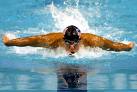 2013 Lumbee Games Age Group Swim ChampionshipsPart of LUMBEE HOMECOMINGMonday, June 29, 2015 7:15 pmJones Athletic Center Swimming PoolREGISTRATION: 6:45-7:15 pm June 29 -Age as of Monday June 29ENTRY FEES: $10 for three events - Age as of June 29, swimmers may only enter up to three eventsAWARDS: Custom medals for 1st, 2nd, 3rdORDER of events: Freestyle, Backstroke, Breaststroke, and Butterfly-Meet starts at 7:15 pm Age Divisions:Boys 		6 & Under (freestyle only)	Girls		20 feetBoys                8 & Under                               Girls	All races 25 yards (1 length of pool)Boys               10 & Under                              Girls	All races 25 yards (1 length of pool)Boys               12 & Under                              Girls	All races 50 yards (2 lengths of pool)Boys               14 & Under                              Girls	All races 50 yards (2 lengths of pool)Boys/Men      15 & Over	Girls/Women  All races 50 yards (2 lengths of pool)Proof of age should be verifiable swimming rules applyMake checks payable to LRDAQuestions call (910) 521-6277 or (910) 621-6261Participants Name                                                             Age ______ Date of Birth________ _______________State ______ Zip ____Circle Age Group: 6 & Under    8 & Under   10 & Under     12& Under   14 & Under   15 & AboveCircle up to 3 events: Freestyle     Backstroke     Breaststroke     ButterflyIn consideration of your acceptance of my entry, I and my legal heirs do hereby waive andrelease any and all claims for damages I/we have against UNC Pembroke, LRDA, Sponsorsand administration for any and all injuries suffered in connection with said swim meet. 	                                                         			                                                      ______Signature of Parent						Signature of Swimmer